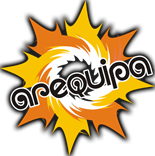                                          GOBIERNO REGIONAL AREQUIPAAUTORIDAD REGIONAL AMBIENTAL“Año de la consolidación del Mar de Grau”“Año Internacional de las Legumbres”Nota de Prensa Nº  012- 2016/Autoridad Regional Ambiental Todos a apagar las luces 60 minutos por amor a la Tierra                                                             Hora del Planeta sábado 19 de marzo de 8:30 a 9:30 de la noche “Apaga la luz”Diversas organizaciones unirán sus voces en defensa del ambiente en la Plaza de Armas¡Súmate a la Hora del Planeta!, el sábado 19 de marzo, todos a apagar las luces por 60 minutos de 8:30 a 9:30 de la noche, para demostrar globalmente la preocupación por el cambio climático y el compromiso para encontrar soluciones. En Arequipa, en la Plaza de Armas, se concentrarán diversas instituciones públicas y privadas, sumándose al mega evento mundial, organizado por la Autoridad Regional Ambiental del Gobierno Regional de Arequipa y la Sub gerencia Ambiental de la Municipalidad Provincial de Arequipa.La Hora del Planeta, es impulsada por el WWF (World Wildlife Fund) en español “Fondo Mundial para la Naturaleza”, la mayor organización conservacionista independiente del mundo. Su misión es detener la degradación del ambiente natural del planeta.Además construir un futuro en el que los seres humanos vivan en armonía con la naturaleza, conservando la diversidad biológica del mundo, garantizando el uso sostenible de los recursos naturales renovables y promoviendo la reducción de la contaminación y del consumo desmedido.El gerente de la ARMA, Dr. Zacarías Madariaga Coaquira, manifiesta que todos (personas, empresas privadas, instituciones públicas, centros educativos, etc.) son parte de la solución. Debe apostarse por ser más eficientes en el uso de la energía, de esta manera reducir el nivel de emisiones de CO2	 del planeta.Uno de los mayores retos que nos toca afrontar como sociedad, es el cambio climático. Actualmente se usa más recursos de lo que el planeta puede proveer y sé pone en peligro la propia existencia, así como la de miles de especies y ecosistemas.La Hora del Planeta, es un acto de defensa simbólico con la Tierra y es la manera en que los ciudadanos de todo el mundo envían un mensaje claro a los gobiernos, acciones rápidas y eficientes frente a esa situación.Arequipa, lunes 14 de marzo de 2016			                                                   Con el ruego de su difusión